F Unit 1: NumberRoad MapRoad MapRoad MapRoad MapRoad MapRoad MapIn this unit you will learn about number. The aims are as follows:LG1: KnowledgeLG2: ApplicationLG3: SkillsAssessment GradesIn this unit you will learn about number. The aims are as follows:LG1: KnowledgeLG2: ApplicationLG3: SkillsIn this unit you will learn about number. The aims are as follows:LG1: KnowledgeLG2: ApplicationLG3: SkillsIn this unit you will learn about number. The aims are as follows:LG1: KnowledgeLG2: ApplicationLG3: SkillsIn this unit you will learn about number. The aims are as follows:LG1: KnowledgeLG2: ApplicationLG3: SkillsIn this unit you will learn about number. The aims are as follows:LG1: KnowledgeLG2: ApplicationLG3: SkillsThemesLearning Goals/Outcomes/ContentLearning Goals/Outcomes/ContentLearning Goals/Outcomes/Content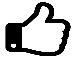 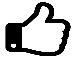 1a Integers and place valueUse and order positive and negative numbers (integers);Use and order positive and negative numbers (integers);Use and order positive and negative numbers (integers);1a Integers and place valueOrder integers, decimals, use the symbols <, > and understand the ≠ symbol; Order integers, decimals, use the symbols <, > and understand the ≠ symbol; Order integers, decimals, use the symbols <, > and understand the ≠ symbol; 1a Integers and place valueAdd and subtract positive and negative numbers (integers);Add and subtract positive and negative numbers (integers);Add and subtract positive and negative numbers (integers);1a Integers and place valueRecall all multiplication facts to 10 × 10, and use them to derive quickly the corresponding division facts; Recall all multiplication facts to 10 × 10, and use them to derive quickly the corresponding division facts; Recall all multiplication facts to 10 × 10, and use them to derive quickly the corresponding division facts; 1a Integers and place valueMultiply or divide any number by powers of 10;Multiply or divide any number by powers of 10;Multiply or divide any number by powers of 10;1a Integers and place valueMultiply and divide positive and negative numbers (integers);Multiply and divide positive and negative numbers (integers);Multiply and divide positive and negative numbers (integers);1a Integers and place valueUse brackets and the hierarchy of operations (not including powers);Use brackets and the hierarchy of operations (not including powers);Use brackets and the hierarchy of operations (not including powers);1a Integers and place valueRound numbers to a given power of 10;Round numbers to a given power of 10;Round numbers to a given power of 10;1a Integers and place valueCheck answers by rounding and using inverse operationsCheck answers by rounding and using inverse operationsCheck answers by rounding and using inverse operations1b DecimalsUse decimal notation and place value;Use decimal notation and place value;Use decimal notation and place value;1b DecimalsIdentify the value of digits in a decimal or whole number;Identify the value of digits in a decimal or whole number;Identify the value of digits in a decimal or whole number;1b DecimalsCompare and order decimal numbers using the symbols <, >;Compare and order decimal numbers using the symbols <, >;Compare and order decimal numbers using the symbols <, >;1b DecimalsUnderstand the ≠ symbol (not equal);Understand the ≠ symbol (not equal);Understand the ≠ symbol (not equal);1b DecimalsWrite decimal numbers of millions, e.g. 2 300 000 = 2.3 million; Write decimal numbers of millions, e.g. 2 300 000 = 2.3 million; Write decimal numbers of millions, e.g. 2 300 000 = 2.3 million; 1b DecimalsAdd, subtract, multiply and divide decimals;Add, subtract, multiply and divide decimals;Add, subtract, multiply and divide decimals;1b DecimalsMultiply or divide by any number between 0 and 1;Multiply or divide by any number between 0 and 1;Multiply or divide by any number between 0 and 1;1b DecimalsRound to the nearest integer;Round to the nearest integer;Round to the nearest integer;1b DecimalsRound to a given number of decimal places; Round to a given number of decimal places; Round to a given number of decimal places; 1b DecimalsRound to any given number of significant figures;Round to any given number of significant figures;Round to any given number of significant figures;1b DecimalsEstimate answers to calculations by rounding numbers to 1 significant figure;Estimate answers to calculations by rounding numbers to 1 significant figure;Estimate answers to calculations by rounding numbers to 1 significant figure;1b DecimalsUse one calculation to find the answer to anotherUse one calculation to find the answer to anotherUse one calculation to find the answer to another1c Indices, powers and rootsFind squares and cubes:1c Indices, powers and rootsrecall integer squares up to 10 x 10 and the corresponding square roots;1c Indices, powers and rootsunderstand the difference between positive and negative square roots;1c Indices, powers and rootsrecall the cubes of 1, 2, 3, 4, 5 and 10;1c Indices, powers and rootsUse index notation for squares and cubes;1c Indices, powers and rootsRecognise powers of 2, 3, 4, 5;1c Indices, powers and rootsEvaluate expressions involving squares, cubes and roots:1c Indices, powers and rootsadd, subtract, multiply and divide numbers in index form;1c Indices, powers and rootscancel to simplify a calculation;1c Indices, powers and rootsUse index notation for powers of 10, including negative powers;1c Indices, powers and rootsUse the laws of indices to multiply and divide numbers written in index notation;1c Indices, powers and rootsUse the square, cube and power keys on a calculator;1c Indices, powers and rootsUse brackets and the hierarchy of operations with powers inside the brackets, or raising brackets to powers; 1c Indices, powers and rootsUse calculators for all calculations: positive and negative numbers, brackets, powers and roots, four operations.1d Factors, multiples and primesList all three-digit numbers that can be made from three given integers;1d Factors, multiples and primesRecognise odd and even numbers;1d Factors, multiples and primesIdentify factors, multiples and prime numbers;1d Factors, multiples and primesRecognise two-digit prime numbers;1d Factors, multiples and primesList all factors of a number and list multiples systematically;1d Factors, multiples and primesFind the prime factor decomposition of positive integers and write as a product using index notation;1d Factors, multiples and primesFind common factors and common multiples of two numbers;1d Factors, multiples and primesFind the LCM and HCF of two numbers, by listing, Venn diagrams and using prime factors: include finding LCM and HCF given the prime factorisation of two numbers;1d Factors, multiples and primesUnderstand that the prime factor decomposition of a positive integer is unique – whichever factor pair you start with – and that every number can be written as a product of two factors;1d Factors, multiples and primesSolve simple problems using HCF, LCM and prime numbers.